Année K-droz 2022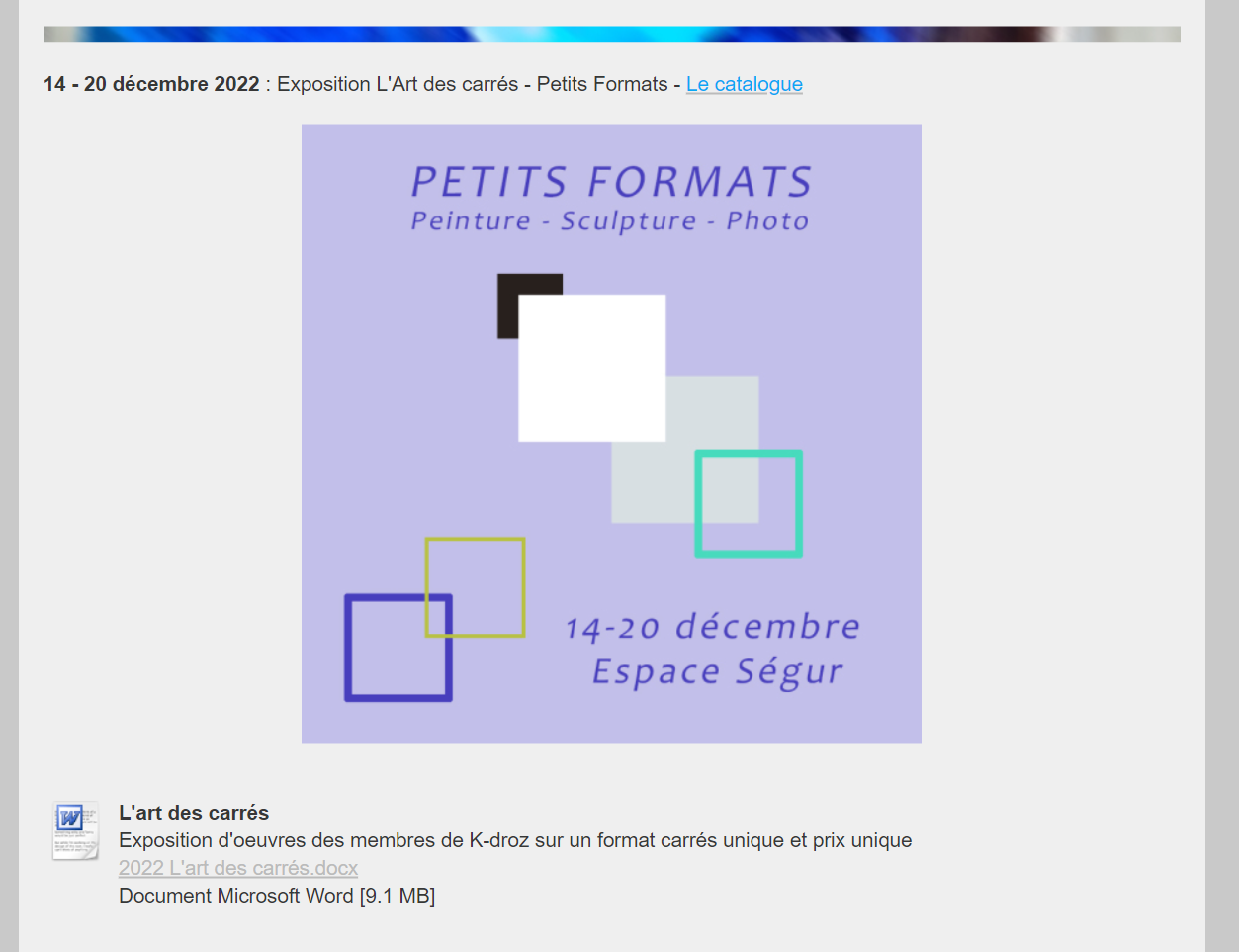 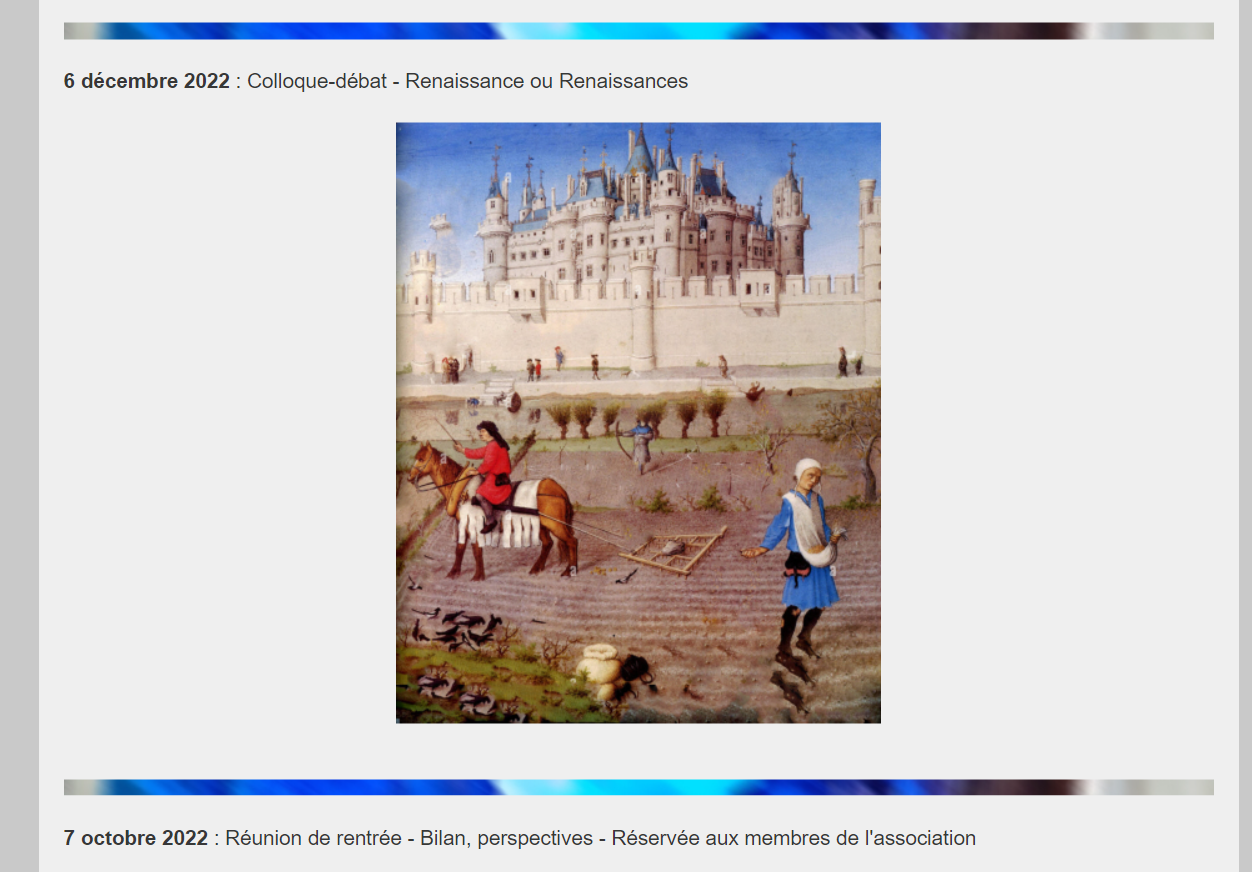 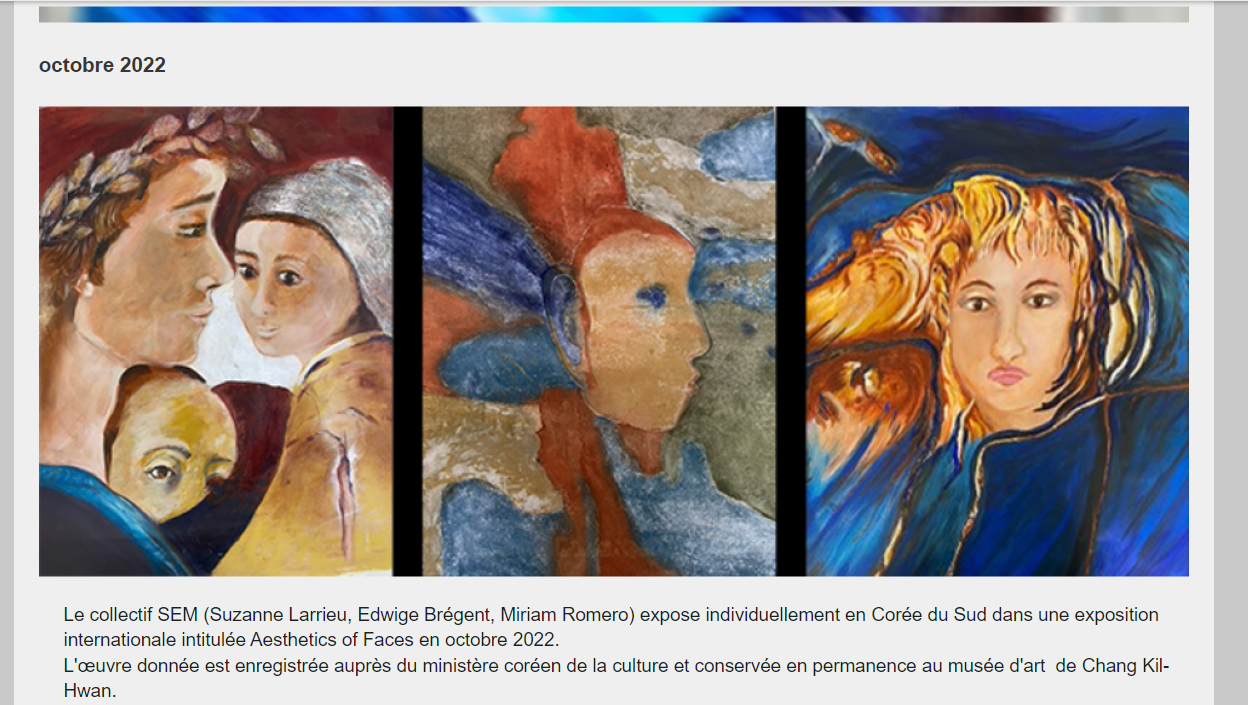 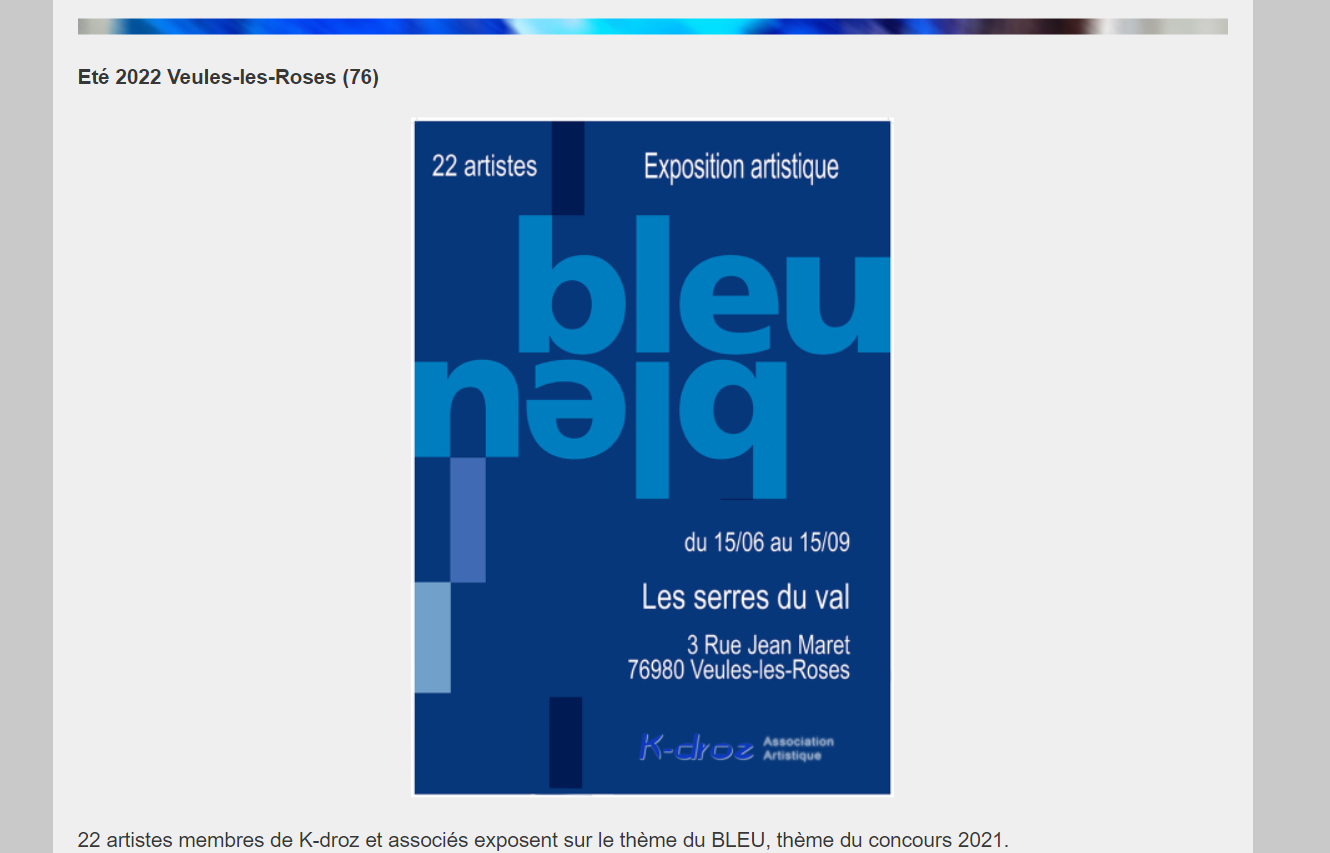 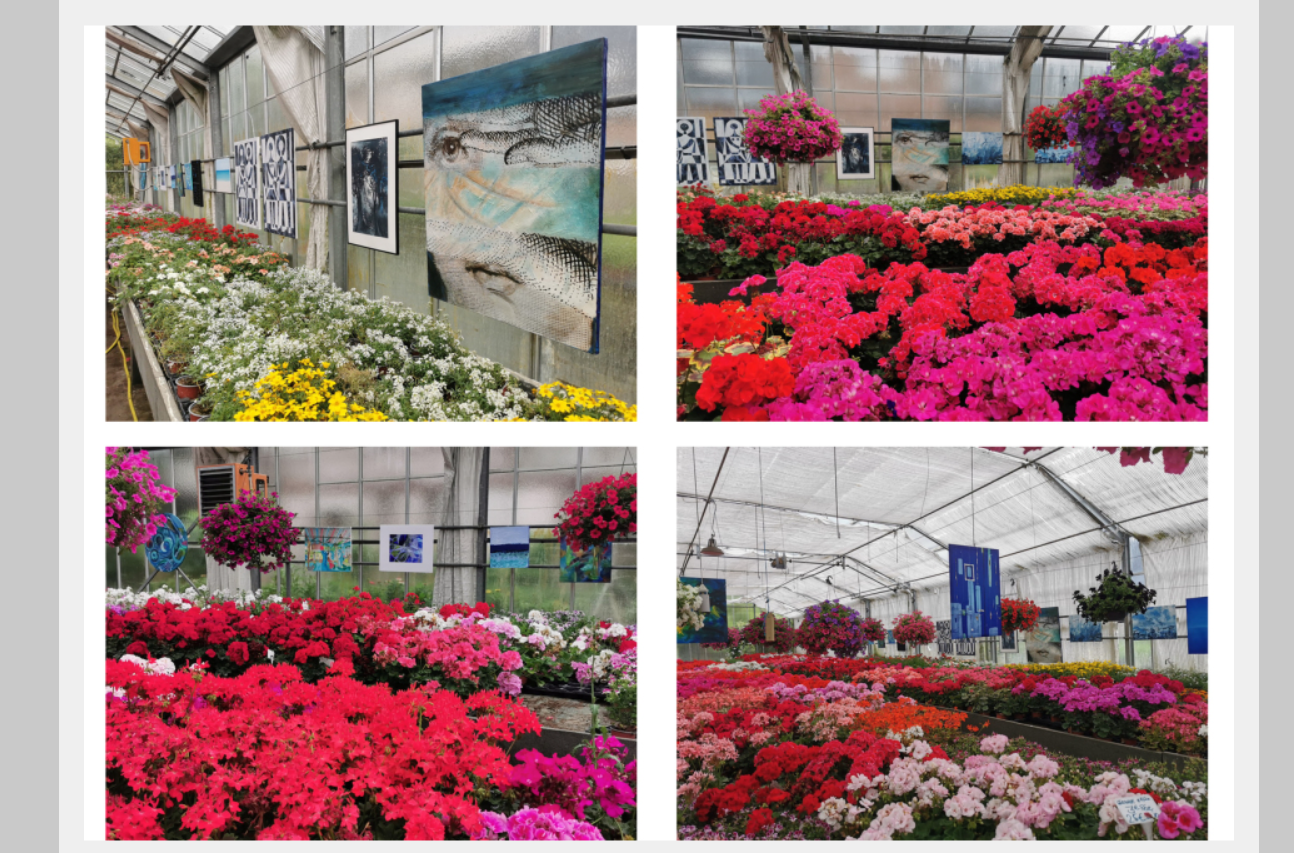 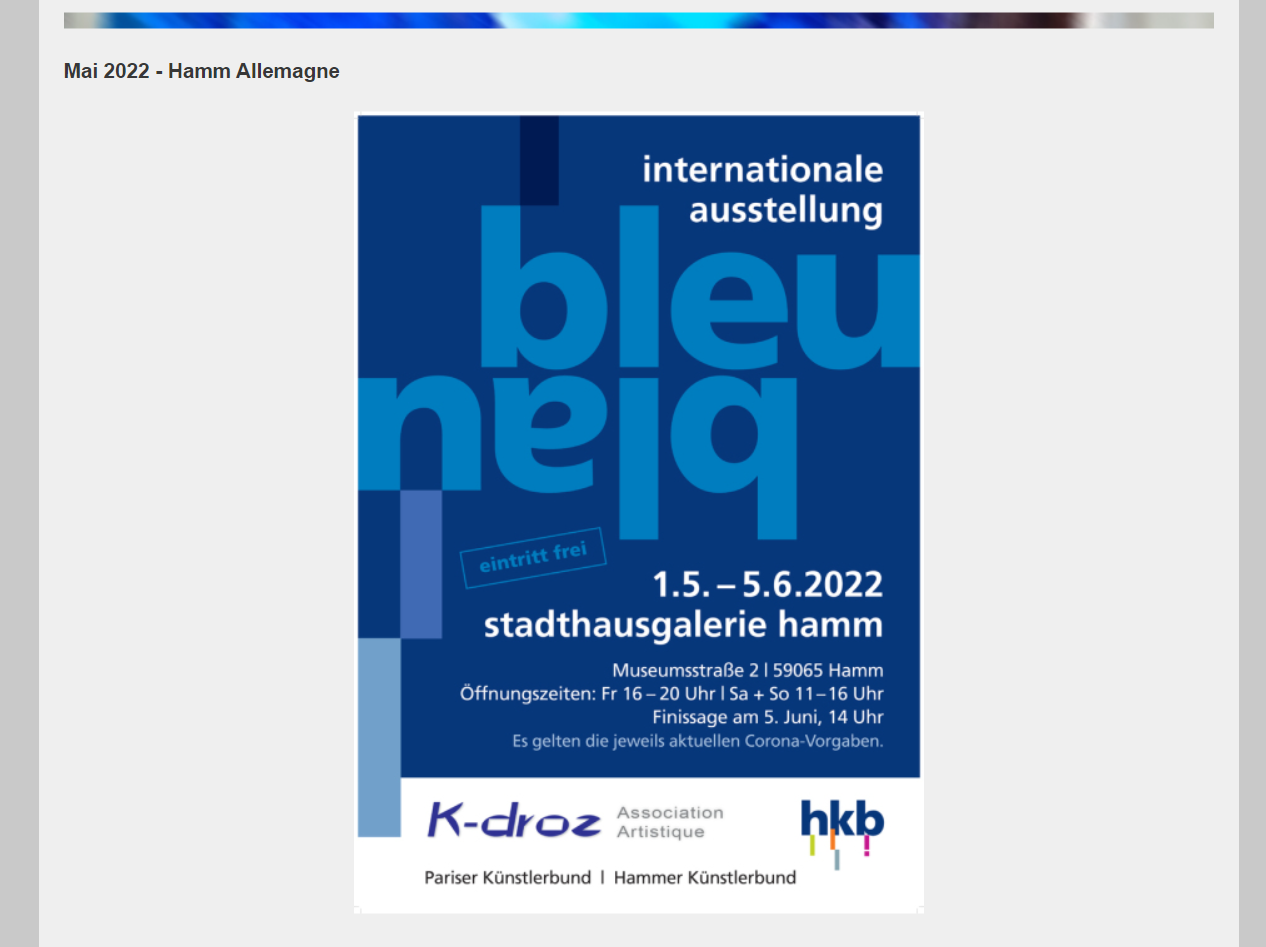 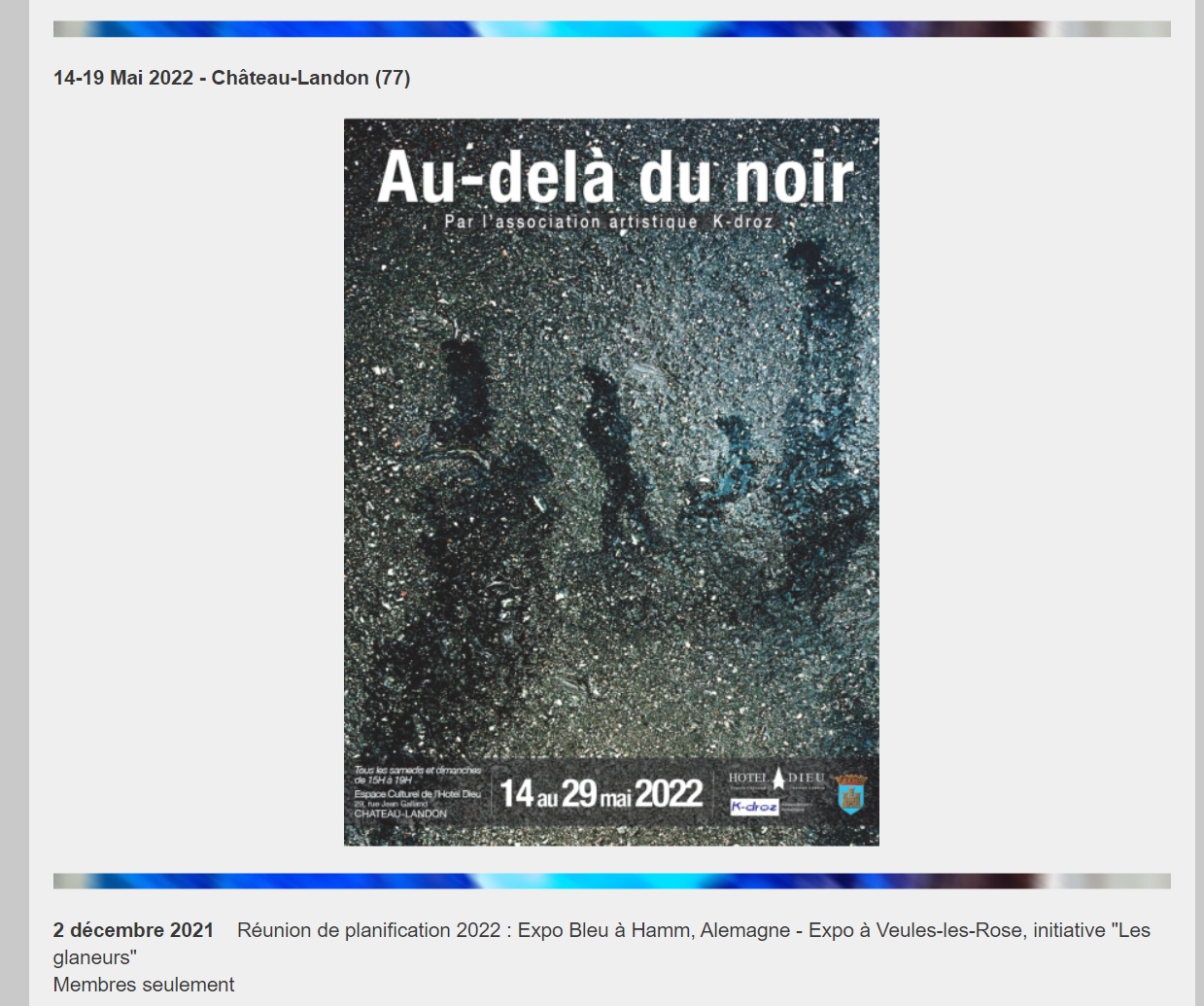 